SovataHotel Relax*** Perioada:  13.01.2020 - 15.01.2021Include: mic dejun sub formă de bufet suedez, TVA.Include: mic dejun și cină sub formă de bufet suedez/fișă cont, TVA.Supliment PC: 35 lei/pers./ziPat suplimentar cu MD : 90 lei/pers./noapte (pentru copii între 2 - 12 ani), 110 lei/pers/noapte (peste 12 ani)Reduceri copii: 50% reducere pentru copii între 2 - 12 ani și gratuit pentru copii între 0-2 aniTarifele includ următoarele serviciile de agrement oferite de Hotel Relax pentru perioada sejurului: WI-FI, sală de jocuri pentru copii, masă de fotbal, play station, proiectarea diferitelor evenimente sportive/filme,Tariful nu include accesul la Spa (piscină pentru copii, jacuzzi, baie cu aburi și saune).Pachete turistice valabile pentru 2020Pachet vacanța de iarnăvalabil pentru perioada 03.01.2020-12.01.2020 /Pachet min. 3 nopți/250 lei/persTariful include: cazare, mic dejun, cină, acces Spa, Minibar. Reduceri: copii 0-4 ani GRATISCopii 5-12 ani 50% cu 1 adulti plătitori Adult a 3.-a pers. în cameră: 80%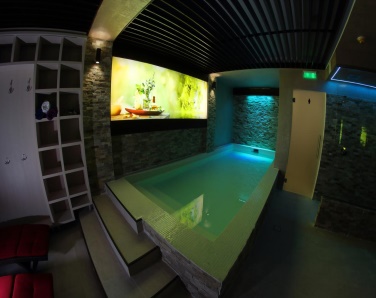 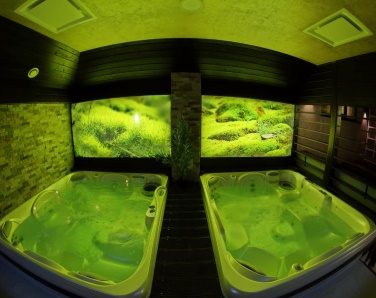 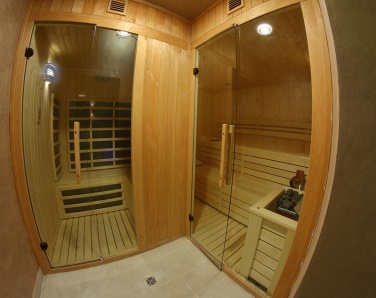 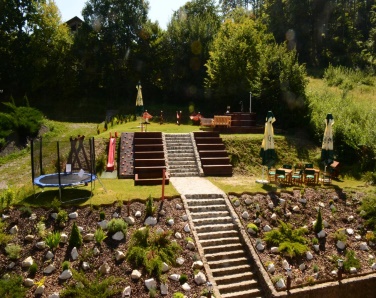 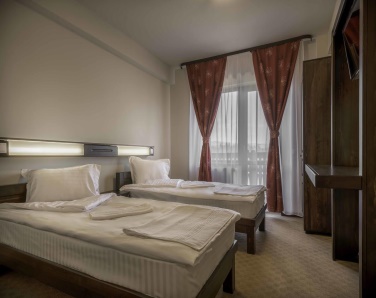 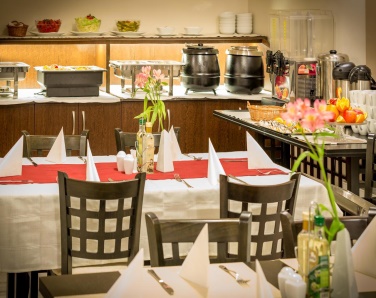 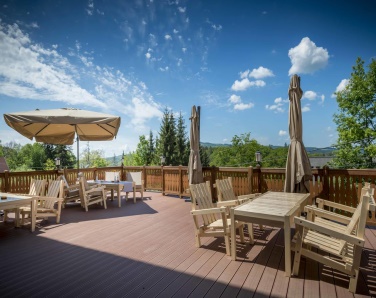 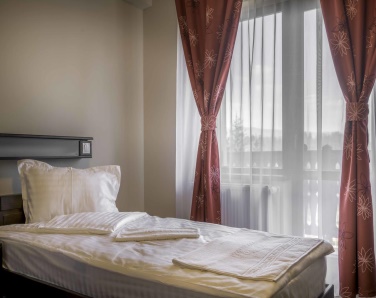 RON/ camera/noapte13.01.- 10.04.202013.01.- 10.04.202021.04.- 25.06.202006.09.-23.12.202021.04.- 25.06.202006.09.-23.12.2020Tarife cu mic dejun inclusSingleDoubleSingleDoubleDouble (2 adulți)Double (1 adult și 1 copil)170-240195195260220Camera “Family” (3 adulți)Camera “Family” (2 adulți + 1 copil)Camera “Family” (2 adulți + 2 copii)---330275330---360300360RON/ camera/noapte13.01.- 10.04.202013.01.- 10.04.202021.04.- 25.06.202006.09.-23.12.202021.04.- 25.06.202006.09.-23.12.2020Tarife cu demipensiuneSingleDoubleSingleDoubleDouble (2 adulți)Double (1 adult și 1 copil)220360275260380295Camera “Family" (3 adulți)Camera “Family” (2 adulți + 1 copil)Camera “Family” (2 adulți + 2 copii)480400480525440525RON/ camera/noapte PRIOADA: 26.06.-05.09.2020Cazare cu demipensiuneCazare cu demipensiuneCazare cu demipensiune, Spa și minibar inclusCazare cu demipensiune, Spa și minibar inclusTarife cu demipensiuneSingleDoubleSingleDoubleDouble (2 adulți)Double (1 adult și 1 copil)260460410290520455Camera “Family” (3 adulți)Camera “Family" (2 adulți + 1 copil)Camera “Family” (2 adulți + 2 copii)585480585675555675